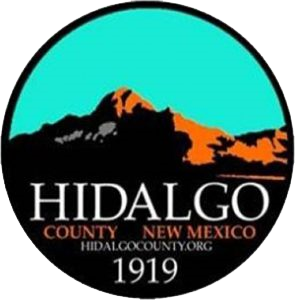 HIDALGO COUNTY COMMISSION REGULAR MEETING AGENDA MARCH 13, 2024 at 5:30 PMCOMMISSION CHAMBERS305 PYRAMID STREET LORDSBURG, NEW MEXICO All Members of The Public Will Also be Able to Attend and Listen to the Meeting Via Zoom Live at the Following Link: https://us02web.zoom.us/j/83122011081?pwd=aU5hU2JhUStTbnF2OVNuTktPaUZoUT09CALL MEETING to ORDER and WELCOMEInvocationPledge of AllegianceApproval of AgendaApproval of MinutesRegular Meeting, February 14, 2024PUBLIC COMMENTDuring this portion of our meeting, we welcome your suggestions and want to hear your concerns. This is not a question and answer period; speakers will be limited to three (3) minutes. The County Commission is not able to take action on matters discussed during public comment. Speakers are requested to state their name for the record.PUBLIC HEARINGOrdinance 2024-02 Adopting a County Gross Receipts Tax (7-20E-9) of Up to .25%Ordinance 2024-03 Amending Ordinance 1990-01 to Change to Dedication of the Second 1/8 Indigent GRT to General Use Ordinance 2024-04 Amending Ordinance 1997-01 to Change to Dedication of the .125% Environmental Services GRT to General Use Ordinance 2024-05 Amending Ordinance 2012-01 to Change to Dedication of the .125% Infrastructure GRT to General Use REPORTS, PRESENTATIONS and GUESTS 2024 Legislative Update- Senator Siah Hemphill-CoreaHidalgo Medical Services ReportCommissioner ReportsManager’s ReportSheriff’s Office Quarterly ReportDetention Department Quarterly ReportORDINANCESConsideration of Ordinance 2024-02 Adopting a County Gross Receipts Tax (7-20E-9) of Up to .25%Consideration of Ordinance 2024-03 Amending Ordinance 1990-01 to Change to Dedication of the Second 1/8 Indigent GRT to General Use Consideration of Ordinance 2024-04 Amending Ordinance 1997-01 to Change to Dedication of the .125% Environmental Services GRT to General Use Consideration of Ordinance 2024-05 Amending Ordinance 2012-01 to Change to Dedication of the .125% Infrastructure GRT to General Use RESOLUTIONS Consideration of Resolution 2024-22 a Resolution and Order Approving the Request of El Rio Sol Transmission, LLC to Use Certain Roads in Hidalgo County and Other MattersConsideration of Resolution 2024-23 Authorizing and Approving Submission of a Completed Application to the NM Finance Authority to Purchase a Class A Pumper for the Cotton Fire Department Consideration of Resolution 2024-24 Appointing & Acknowledging Members of the County Valuation Protest BoardConsideration of Resolution 2024-25 Annual Certification of County Maintained RoadsMISCELLANEOUSApproval of Hidalgo Fire Request for Out of State Travel to Pick Up Fire TruckHidalgo County Comprehensive Plan, Hidalgo County Land Use Plan and Pay Compensation Study AppointeesPAYROLL & ACCOUNTSApproval of Payroll – February 2024Approval Checks & Registers- February 2024EXECUTIVE SESSION Pursuant to Section 10-15-1 the following matters may be discussed in closed session: Motion and roll call vote to go into executive session and that, pursuant to New Mexico State Statute Section 10-15-1, only the following matters will be discussed in closed session: Limited Personnel Matters 10-15-1 (H) (2) Pending or Threatened Litigation 10-15-1 (H) (7) Road Forks ForeclosureReal Property 10-15-1 (H) (8)        ii.  Tract of Real Property on South Side Old Highway 70, East of Elks Lodge and Flying J Travel Center, Lordsburg, Hidalgo CountyMotion and roll call vote to return to regular session and that matters discussed in closed session were limited to those specified in motion for closure, and that no final action was taken, as per New Mexico Statutes Section §10-15-1.ACTION ITEMS CONTINUEDDirection to Staff Regarding Road Forks Foreclosure Process and SaleDisposition of Tract of Real Property on South Side Old Highway 70, East of Elks Lodge and Flying J Travel Center, Lordsburg, Hidalgo County, New Mexico- increase from 9.46 to 19.48 acresADJOURNIf you are an individual with a disability who is in need of a reader, amplifier, qualified sign language interpreter, or any other form of auxiliary aid or service to attend or participate in the hearing or meeting, please contact County Manager Tisha Green at tisha.green@hidalgocounty.org or (575) 542-9428 least one (1) week prior to the meeting or as soon as possible. Public documents, including the agenda and minutes, can be provided in various accessible formats. Please contact County Manager Tisha Green if a summary or other type of accessible format is needed.Notice: Ministers or laypersons, of any persuasion, are invited to lead the County Commission in an invocation at regular meetings by signing up on a first-come-first-serve basis by contacting County Manager Tisha Green, at 575.542.9428 or tisha.green@hidalgocounty.org.   The County of Hidalgo welcomes any invocation, religious or secular, regardless of the basis of faith, belief, or doctrine of practice.  Invocations are limited to 1 minute and non-county personnel are limited to leading 1 invocation per year.  Individuals are not required to participate in the invocation. 